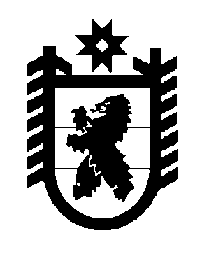 Российская Федерация Республика Карелия    ПРАВИТЕЛЬСТВО РЕСПУБЛИКИ КАРЕЛИЯРАСПОРЯЖЕНИЕот  3 апреля 2018 года № 259р-Пг. Петрозаводск Внести в приложение к распоряжению Правительства Республики Карелия от 10 мая 2007 года № 166р-П (Собрание законодательства Республики Карелия, 2007, № 5, ст. 653) изменение, изложив пункт 22 в следующей редакции:
           Глава Республики Карелия                                                              А.О. Парфенчиков«22.Нежилое зданиепгт Муезерский, ул. Гагарина, д. 32а000001000048(466), 1987 г. ».